Publicado en Madrid el 07/02/2024 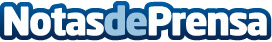 José Luis Otero, nuevo director del clúster España, Portugal y Brasil de GNAl mismo tiempo, Alfonso Ríos asume, de manera interina, la dirección general de Grupo GN en Brasil, pero manteniendo su cargo de director comercial de GN en España y PortugalDatos de contacto:Javier BravoBravocomunicacion606411053Nota de prensa publicada en: https://www.notasdeprensa.es/jose-luis-otero-nuevo-director-del-cluster Categorias: Nacional Medicina Madrid Nombramientos Recursos humanos Bienestar http://www.notasdeprensa.es